                                                 Памятка	     о мерах пожарной безопасности	             при нахождении в лесу                                                                                                                                                                                                                                                                                                                                                                          С  наступлением  весенне-летнего  периода значительно  возрастает        опасность   возникновения   лесных    пожаров. Более   90%  лесных  пожаров        происходит вблизи населенных пунктов,  дорог и производства   различных       работ в лесу. Вследствие  неосторожных либо умышленных действий людей        возникает 88-98% лесных пожаров.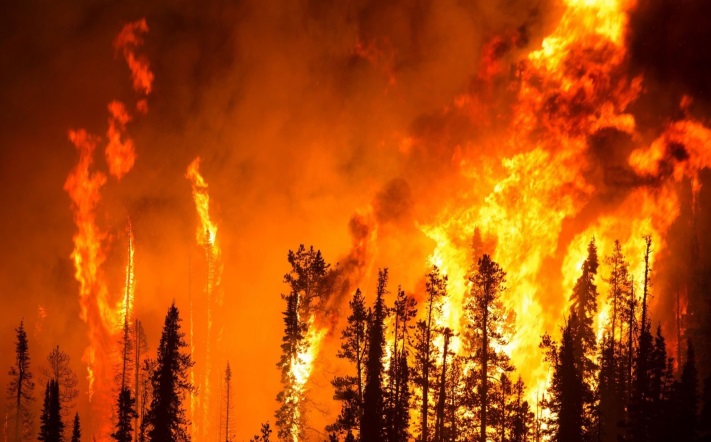 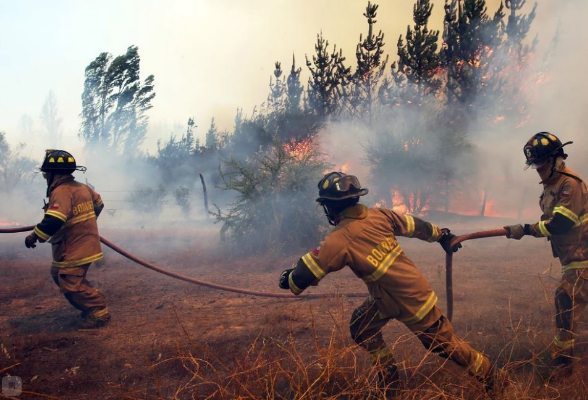    Лица, виновные в нарушении правил пожарной безопасности,         в  зависимости  от  характера   нарушений  и  их   последствий,          несут    дисциплинарную,   административную   и   уголовную  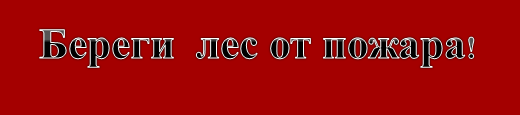         ответственность.        В пожароопасный сезон в лесу                 запрещается:Разводить костры, использовать мангалы;Курить, бросать горящие спички, непогашенные окурки;Использовать пиротехнические изделия;Курить или пользоваться открытым огнем вблизи машин, заправляемых топливом;Оставлять в лесу промасленный или пропитанный бензином или иными горючими веществами обтирочный материал;Выжигать траву, а также стерню на полях;Оставлять на освещаемой солнцем поляне бутылки или осколки стекла;Въезжать в лес на машинах без искрогасителя.     При пожаре звонить 01 или   101